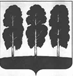 АДМИНИСТРАЦИЯ БЕРЕЗОВСКОГО РАЙОНАХАНТЫ-МАНСИЙСКОГО АВТОНОМНОГО ОКРУГА – ЮГРЫПОСТАНОВЛЕНИЕ от  19.10.2022                                                                                                            № 1417пгт. БерезовоО внесении изменений в постановление администрации Березовского района от 28.12.2021 № 1585 «О муниципальной программе «Современная транспортная система Березовского района»В соответствии со статьей 179 Бюджетного кодекса Российской Федерации, решением Думы Березовского района от 26 сентября 2022 года № 145 «О внесении изменений в решение Думы Березовского района от 23 декабря 2021 года № 33 «О бюджете Березовского района на 2022 год и плановый период 2023 и 2024 годов»: Внести в приложение 1 к постановлению администрации Березовского района от 28.12.2021 № 1585 «О муниципальной программе «Современная транспортная система Березовского района» (далее – муниципальная программа) следующие изменения: В паспорте муниципальной программы строку «Параметры финансового обеспечения муниципальной программы» изложить в следующей редакции:«»;таблицу 1 муниципальной программы изложить в следующей редакции согласно приложению к настоящему постановлению.Опубликовать настоящее постановление в газете «Жизнь Югры» и разместить на официальном веб-сайте органов местного самоуправления Березовского района. Настоящее постановление вступает в силу после его официального опубликования.Глава района		         					                              П.В. АртеевПриложениек постановлению администрации Березовского районаот 19.10.2022 № 1417Параметры финансового обеспечения муниципальной программыИсточники финансированияРасходы по годам (тыс. рублей)Расходы по годам (тыс. рублей)Расходы по годам (тыс. рублей)Расходы по годам (тыс. рублей)Расходы по годам (тыс. рублей)Расходы по годам (тыс. рублей)Параметры финансового обеспечения муниципальной программыИсточники финансированияВсего2022 г.2023 г.2024 г.2025 г.2026 - 2030 г.г.Параметры финансового обеспечения муниципальной программывсего501983,563567,657720,954385,054385,0271925,0Параметры финансового обеспечения муниципальной программыфедеральный бюджет0,00,00,00,00,00,0Параметры финансового обеспечения муниципальной программыбюджет автономного округа0,00,00,00,00,00,0Параметры финансового обеспечения муниципальной программыбюджет района501983,563567,657720,954385,054385,0271925,0Параметры финансового обеспечения муниципальной программыв том числе софинансирование0,00,00,00,00,00,0Параметры финансового обеспечения муниципальной программыиные источники финансирования0,00,00,00,00,00,0Таблица 1Распределение финансовых ресурсов муниципальной программы (по годам)Распределение финансовых ресурсов муниципальной программы (по годам)Распределение финансовых ресурсов муниципальной программы (по годам)Распределение финансовых ресурсов муниципальной программы (по годам)Распределение финансовых ресурсов муниципальной программы (по годам)Распределение финансовых ресурсов муниципальной программы (по годам)Распределение финансовых ресурсов муниципальной программы (по годам)Распределение финансовых ресурсов муниципальной программы (по годам)Распределение финансовых ресурсов муниципальной программы (по годам)Распределение финансовых ресурсов муниципальной программы (по годам)№ структурного элемента (основного мероприятия)Структурный элемент (основное мероприятие) муниципальной программыОтветственный исполнитель/соисполнительИсточники финансированияФинансовые затраты на реализацию (тыс. рублей)Финансовые затраты на реализацию (тыс. рублей)Финансовые затраты на реализацию (тыс. рублей)Финансовые затраты на реализацию (тыс. рублей)Финансовые затраты на реализацию (тыс. рублей)Финансовые затраты на реализацию (тыс. рублей)№ структурного элемента (основного мероприятия)Структурный элемент (основное мероприятие) муниципальной программыОтветственный исполнитель/соисполнительИсточники финансированиявсегов том числев том числев том числев том числев том числе№ структурного элемента (основного мероприятия)Структурный элемент (основное мероприятие) муниципальной программыОтветственный исполнитель/соисполнительИсточники финансированиявсего2022г.2023г.2024 г.2025 г.2026 - 2030 г.12345678910Подпрограмма 1 «Автомобильный транспорт»Подпрограмма 1 «Автомобильный транспорт»Подпрограмма 1 «Автомобильный транспорт»Подпрограмма 1 «Автомобильный транспорт»Подпрограмма 1 «Автомобильный транспорт»Подпрограмма 1 «Автомобильный транспорт»Подпрограмма 1 «Автомобильный транспорт»Подпрограмма 1 «Автомобильный транспорт»Подпрограмма 1 «Автомобильный транспорт»Подпрограмма 1 «Автомобильный транспорт»1.1.Основное мероприятие «Обеспечение доступности и повышение качества транспортных услуг автомобильным транспортом» (1,4)Отдел транспорта администрации Березовского районавсего40963,44011,44619,04619,04619,023095,01.1.Основное мероприятие «Обеспечение доступности и повышение качества транспортных услуг автомобильным транспортом» (1,4)Отдел транспорта администрации Березовского районафедеральный бюджет0,00,00,00,00,00,01.1.Основное мероприятие «Обеспечение доступности и повышение качества транспортных услуг автомобильным транспортом» (1,4)Отдел транспорта администрации Березовского районабюджет автономного округа0,00,00,00,00,00,01.1.Основное мероприятие «Обеспечение доступности и повышение качества транспортных услуг автомобильным транспортом» (1,4)Отдел транспорта администрации Березовского районабюджет района40963,44011,44619,04619,04619,023095,01.1.Основное мероприятие «Обеспечение доступности и повышение качества транспортных услуг автомобильным транспортом» (1,4)Отдел транспорта администрации Березовского районав том числе софинансирование0,00,00,00,00,00,01.1.Основное мероприятие «Обеспечение доступности и повышение качества транспортных услуг автомобильным транспортом» (1,4)Отдел транспорта администрации Березовского районаиные источники финансирования0,00,00,00,00,00,01.1.1.Субсидии предприятиям автомобильного транспорта на возмещение недополученных доходов от пассажирских перевозок между поселениями в пределах района (1,4)Отдел транспорта администрации Березовского районавсего0,00,00,00,00,00,01.1.1.Субсидии предприятиям автомобильного транспорта на возмещение недополученных доходов от пассажирских перевозок между поселениями в пределах района (1,4)Отдел транспорта администрации Березовского районафедеральный бюджет0,00,00,00,00,00,01.1.1.Субсидии предприятиям автомобильного транспорта на возмещение недополученных доходов от пассажирских перевозок между поселениями в пределах района (1,4)Отдел транспорта администрации Березовского районабюджет автономного округа0,00,00,00,00,00,01.1.1.Субсидии предприятиям автомобильного транспорта на возмещение недополученных доходов от пассажирских перевозок между поселениями в пределах района (1,4)Отдел транспорта администрации Березовского районабюджет района0,00,00,00,00,00,01.1.1.Субсидии предприятиям автомобильного транспорта на возмещение недополученных доходов от пассажирских перевозок между поселениями в пределах района (1,4)Отдел транспорта администрации Березовского районав том числе софинансирование0,00,00,00,00,00,01.1.1.Субсидии предприятиям автомобильного транспорта на возмещение недополученных доходов от пассажирских перевозок между поселениями в пределах района (1,4)Отдел транспорта администрации Березовского районаиные источники финансирования0,00,00,00,00,00,01.1.2.Осуществление закупки на оказание услуг, связанных с осуществлением регулярных
перевозок пассажиров и багажа автомобильным транспортом по муниципальным                                          маршрутам регулярных перевозок в границах Березовского района по регулируемым тарифам (1,4)Отдел транспорта администрации Березовского районавсего40963,44011,44619,04619,04619,023095,01.1.2.Осуществление закупки на оказание услуг, связанных с осуществлением регулярных
перевозок пассажиров и багажа автомобильным транспортом по муниципальным                                          маршрутам регулярных перевозок в границах Березовского района по регулируемым тарифам (1,4)Отдел транспорта администрации Березовского районафедеральный бюджет0,00,00,00,00,00,01.1.2.Осуществление закупки на оказание услуг, связанных с осуществлением регулярных
перевозок пассажиров и багажа автомобильным транспортом по муниципальным                                          маршрутам регулярных перевозок в границах Березовского района по регулируемым тарифам (1,4)Отдел транспорта администрации Березовского районабюджет автономного округа0,00,00,00,00,00,01.1.2.Осуществление закупки на оказание услуг, связанных с осуществлением регулярных
перевозок пассажиров и багажа автомобильным транспортом по муниципальным                                          маршрутам регулярных перевозок в границах Березовского района по регулируемым тарифам (1,4)Отдел транспорта администрации Березовского районабюджет района40963,44011,44619,04619,04619,023095,01.1.2.Осуществление закупки на оказание услуг, связанных с осуществлением регулярных
перевозок пассажиров и багажа автомобильным транспортом по муниципальным                                          маршрутам регулярных перевозок в границах Березовского района по регулируемым тарифам (1,4)Отдел транспорта администрации Березовского районав том числе софинансирование0,00,00,00,00,00,01.1.2.Осуществление закупки на оказание услуг, связанных с осуществлением регулярных
перевозок пассажиров и багажа автомобильным транспортом по муниципальным                                          маршрутам регулярных перевозок в границах Березовского района по регулируемым тарифам (1,4)Отдел транспорта администрации Березовского районаиные источники финансирования0,00,00,00,00,00,0Итого по подпрограмме 1всего40963,44011,44619,04619,04619,023095,0Итого по подпрограмме 1федеральный бюджет0,00,00,00,00,00,0Итого по подпрограмме 1бюджет автономного округа0,00,00,00,00,00,0Итого по подпрограмме 1бюджет района40963,44011,44619,04619,04619,023095,0Итого по подпрограмме 1в том числе софинансирование0,00,00,00,00,00,0Итого по подпрограмме 1иные источники финансирования0,00,00,00,00,00,0Подпрограмма 2 «Гражданская авиация»Подпрограмма 2 «Гражданская авиация»Подпрограмма 2 «Гражданская авиация»Подпрограмма 2 «Гражданская авиация»Подпрограмма 2 «Гражданская авиация»Подпрограмма 2 «Гражданская авиация»Подпрограмма 2 «Гражданская авиация»Подпрограмма 2 «Гражданская авиация»Подпрограмма 2 «Гражданская авиация»Подпрограмма 2 «Гражданская авиация»2.1.Основное мероприятие «Обеспечение доступности и повышение качества транспортных услуг воздушным транспортом» (2,4)Отдел транспорта администрации Березовского районавсего219783,019783,025000,025000,025000,0125000,02.1.Основное мероприятие «Обеспечение доступности и повышение качества транспортных услуг воздушным транспортом» (2,4)Отдел транспорта администрации Березовского районафедеральный бюджет0,00,00,00,00,00,02.1.Основное мероприятие «Обеспечение доступности и повышение качества транспортных услуг воздушным транспортом» (2,4)Отдел транспорта администрации Березовского районабюджет автономного округа0,00,00,00,00,00,02.1.Основное мероприятие «Обеспечение доступности и повышение качества транспортных услуг воздушным транспортом» (2,4)Отдел транспорта администрации Березовского районабюджет района219783,019783,025000,025000,025000,0125000,02.1.Основное мероприятие «Обеспечение доступности и повышение качества транспортных услуг воздушным транспортом» (2,4)Отдел транспорта администрации Березовского районав том числе софинансирование0,00,00,00,00,00,02.1.Основное мероприятие «Обеспечение доступности и повышение качества транспортных услуг воздушным транспортом» (2,4)Отдел транспорта администрации Березовского районаиные источники финансирования0,00,00,00,00,00,02.1.1.Субсидии предприятиям на возмещение недополученных доходов от пассажирских перевозок воздушным транспортом между поселениями в пределах района (2,4)Отдел транспорта администрации Березовского районавсего219783,019783,025000,025000,025000,0125000,02.1.1.Субсидии предприятиям на возмещение недополученных доходов от пассажирских перевозок воздушным транспортом между поселениями в пределах района (2,4)Отдел транспорта администрации Березовского районафедеральный бюджет0,00,00,00,00,00,02.1.1.Субсидии предприятиям на возмещение недополученных доходов от пассажирских перевозок воздушным транспортом между поселениями в пределах района (2,4)Отдел транспорта администрации Березовского районабюджет автономного округа0,00,00,00,00,00,02.1.1.Субсидии предприятиям на возмещение недополученных доходов от пассажирских перевозок воздушным транспортом между поселениями в пределах района (2,4)Отдел транспорта администрации Березовского районабюджет района219783,019783,025000,025000,025000,0125000,02.1.1.Субсидии предприятиям на возмещение недополученных доходов от пассажирских перевозок воздушным транспортом между поселениями в пределах района (2,4)Отдел транспорта администрации Березовского районав том числе софинансирование0,00,00,00,00,00,02.1.1.Субсидии предприятиям на возмещение недополученных доходов от пассажирских перевозок воздушным транспортом между поселениями в пределах района (2,4)Отдел транспорта администрации Березовского районаиные источники финансирования0,00,00,00,00,00,02.2.Основное мероприятие «Ремонт элементов летного поля металлической взлетно-посадочной полосы в пгт. Березово» (2,4)Отдел транспорта администрации Березовского районавсего0,00,00,00,00,00,02.2.Основное мероприятие «Ремонт элементов летного поля металлической взлетно-посадочной полосы в пгт. Березово» (2,4)Отдел транспорта администрации Березовского районафедеральный бюджет0,00,00,00,00,00,02.2.Основное мероприятие «Ремонт элементов летного поля металлической взлетно-посадочной полосы в пгт. Березово» (2,4)Отдел транспорта администрации Березовского районабюджет автономного округа0,00,00,00,00,00,02.2.Основное мероприятие «Ремонт элементов летного поля металлической взлетно-посадочной полосы в пгт. Березово» (2,4)Отдел транспорта администрации Березовского районабюджет района0,00,00,00,00,00,02.2.Основное мероприятие «Ремонт элементов летного поля металлической взлетно-посадочной полосы в пгт. Березово» (2,4)Отдел транспорта администрации Березовского районав том числе софинансирование0,00,00,00,00,00,02.2.Основное мероприятие «Ремонт элементов летного поля металлической взлетно-посадочной полосы в пгт. Березово» (2,4)Отдел транспорта администрации Березовского районаиные источники финансирования0,00,00,00,00,00,02.3.Основное мероприятие «Проектирование, строительство, капитальный и (или) текущий ремонт вертолетных площадок» (2,4)Отдел транспорта администрации Березовского районавсего250,0250,00,00,00,00,02.3.Основное мероприятие «Проектирование, строительство, капитальный и (или) текущий ремонт вертолетных площадок» (2,4)Отдел транспорта администрации Березовского районафедеральный бюджет0,00,00,00,00,00,02.3.Основное мероприятие «Проектирование, строительство, капитальный и (или) текущий ремонт вертолетных площадок» (2,4)Отдел транспорта администрации Березовского районабюджет автономного округа0,00,00,00,00,00,02.3.Основное мероприятие «Проектирование, строительство, капитальный и (или) текущий ремонт вертолетных площадок» (2,4)Отдел транспорта администрации Березовского районабюджет района250,0250,00,00,00,00,02.3.Основное мероприятие «Проектирование, строительство, капитальный и (или) текущий ремонт вертолетных площадок» (2,4)Отдел транспорта администрации Березовского районав том числе софинансирование0,00,00,00,00,00,02.3.Основное мероприятие «Проектирование, строительство, капитальный и (или) текущий ремонт вертолетных площадок» (2,4)Отдел транспорта администрации Березовского районаиные источники финансирования0,00,00,00,00,00,0Итого по подпрограмме 2всего220033,020033,025000,025000,025000,0125000,0Итого по подпрограмме 2федеральный бюджет0,00,00,00,00,00,0Итого по подпрограмме 2бюджет автономного округа0,00,00,00,00,00,0Итого по подпрограмме 2бюджет района220033,020033,025000,025000,025000,0125000,0Итого по подпрограмме 2в том числе софинансирование0,00,00,00,00,00,0Итого по подпрограмме 2иные источники финансирования0,00,00,00,00,00,0Подпрограмма 3 «Водный транспорт»Подпрограмма 3 «Водный транспорт»Подпрограмма 3 «Водный транспорт»Подпрограмма 3 «Водный транспорт»Подпрограмма 3 «Водный транспорт»Подпрограмма 3 «Водный транспорт»Подпрограмма 3 «Водный транспорт»Подпрограмма 3 «Водный транспорт»Подпрограмма 3 «Водный транспорт»Подпрограмма 3 «Водный транспорт»3.1.Основное мероприятие «Обеспечение доступности и повышение качества транспортных услуг водным транспортом» (3,4)Отдел транспорта администрации Березовского районавсего173047,410000,420380,720380,920380,9101904,53.1.Основное мероприятие «Обеспечение доступности и повышение качества транспортных услуг водным транспортом» (3,4)Отдел транспорта администрации Березовского районафедеральный бюджет0,00,00,00,00,00,03.1.Основное мероприятие «Обеспечение доступности и повышение качества транспортных услуг водным транспортом» (3,4)Отдел транспорта администрации Березовского районабюджет автономного округа0,00,00,00,00,00,03.1.Основное мероприятие «Обеспечение доступности и повышение качества транспортных услуг водным транспортом» (3,4)Отдел транспорта администрации Березовского районабюджет района173047,410000,420380,720380,920380,9101904,53.1.Основное мероприятие «Обеспечение доступности и повышение качества транспортных услуг водным транспортом» (3,4)Отдел транспорта администрации Березовского районав том числе софинансирование0,00,00,00,00,00,03.1.Основное мероприятие «Обеспечение доступности и повышение качества транспортных услуг водным транспортом» (3,4)Отдел транспорта администрации Березовского районаиные источники финансирования0,00,00,00,00,00,03.1.1.Субсидии предприятиям на возмещение недополученных доходов от пассажирских перевозок водным транспортом между поселениями в пределах района (3,4)Отдел транспорта администрации Березовского районавсего173047,410000,420380,720380,920380,9101904,53.1.1.Субсидии предприятиям на возмещение недополученных доходов от пассажирских перевозок водным транспортом между поселениями в пределах района (3,4)Отдел транспорта администрации Березовского районафедеральный бюджет0,00,00,00,00,00,03.1.1.Субсидии предприятиям на возмещение недополученных доходов от пассажирских перевозок водным транспортом между поселениями в пределах района (3,4)Отдел транспорта администрации Березовского районабюджет автономного округа0,00,00,00,00,00,03.1.1.Субсидии предприятиям на возмещение недополученных доходов от пассажирских перевозок водным транспортом между поселениями в пределах района (3,4)Отдел транспорта администрации Березовского районабюджет района173047,410000,420380,720380,920380,9101904,53.1.1.Субсидии предприятиям на возмещение недополученных доходов от пассажирских перевозок водным транспортом между поселениями в пределах района (3,4)Отдел транспорта администрации Березовского районав том числе софинансирование0,00,00,00,00,00,03.1.1.Субсидии предприятиям на возмещение недополученных доходов от пассажирских перевозок водным транспортом между поселениями в пределах района (3,4)Отдел транспорта администрации Березовского районаиные источники финансирования0,00,00,00,00,00,0Итого по подпрограмме 3всего173047,410000,420380,720380,920380,9101904,5Итого по подпрограмме 3федеральный бюджет0,00,00,00,00,00,0Итого по подпрограмме 3бюджет автономного округа0,00,00,00,00,00,0Итого по подпрограмме 3бюджет района173047,410000,420380,720380,920380,9101904,5Итого по подпрограмме 3в том числе софинансирование0,00,00,00,00,00,0Итого по подпрограмме 3иные источники финансирования0,00,00,00,00,00,0Подпрограмма 4 «Дорожное хозяйство»Подпрограмма 4 «Дорожное хозяйство»Подпрограмма 4 «Дорожное хозяйство»Подпрограмма 4 «Дорожное хозяйство»Подпрограмма 4 «Дорожное хозяйство»Подпрограмма 4 «Дорожное хозяйство»Подпрограмма 4 «Дорожное хозяйство»Подпрограмма 4 «Дорожное хозяйство»Подпрограмма 4 «Дорожное хозяйство»Подпрограмма 4 «Дорожное хозяйство»4.1.Основное мероприятие «Строительство, реконструкция, капитальный ремонт, ремонт автомобильных дорог общего пользования местного значения» (5-10)Отдел транспорта администрации Березовского района, МКУ "Управление капитального строительства и ремонта Березовского района", Городские и сельские поселения Березовского района, в том числевсего67939,729522,87721,24385,14385,121925,54.1.Основное мероприятие «Строительство, реконструкция, капитальный ремонт, ремонт автомобильных дорог общего пользования местного значения» (5-10)Отдел транспорта администрации Березовского района, МКУ "Управление капитального строительства и ремонта Березовского района", Городские и сельские поселения Березовского района, в том числефедеральный бюджет0,00,00,00,00,00,04.1.Основное мероприятие «Строительство, реконструкция, капитальный ремонт, ремонт автомобильных дорог общего пользования местного значения» (5-10)Отдел транспорта администрации Березовского района, МКУ "Управление капитального строительства и ремонта Березовского района", Городские и сельские поселения Березовского района, в том числебюджет автономного округа0,00,00,00,00,00,04.1.Основное мероприятие «Строительство, реконструкция, капитальный ремонт, ремонт автомобильных дорог общего пользования местного значения» (5-10)Отдел транспорта администрации Березовского района, МКУ "Управление капитального строительства и ремонта Березовского района", Городские и сельские поселения Березовского района, в том числебюджет района67939,729522,87721,24385,14385,121925,54.1.Основное мероприятие «Строительство, реконструкция, капитальный ремонт, ремонт автомобильных дорог общего пользования местного значения» (5-10)Отдел транспорта администрации Березовского района, МКУ "Управление капитального строительства и ремонта Березовского района", Городские и сельские поселения Березовского района, в том числев том числе софинансирование0,00,00,00,00,00,04.1.Основное мероприятие «Строительство, реконструкция, капитальный ремонт, ремонт автомобильных дорог общего пользования местного значения» (5-10)Отдел транспорта администрации Березовского района, МКУ "Управление капитального строительства и ремонта Березовского района", Городские и сельские поселения Березовского района, в том числеиные источники финансирования0,00,00,00,00,00,04.1.Основное мероприятие «Строительство, реконструкция, капитальный ремонт, ремонт автомобильных дорог общего пользования местного значения» (5-10)Отдел транспорта администрации Березовского районавсего36981,21922,24363,34385,14385,121925,54.1.Основное мероприятие «Строительство, реконструкция, капитальный ремонт, ремонт автомобильных дорог общего пользования местного значения» (5-10)Отдел транспорта администрации Березовского районафедеральный бюджет0,00,00,00,00,00,04.1.Основное мероприятие «Строительство, реконструкция, капитальный ремонт, ремонт автомобильных дорог общего пользования местного значения» (5-10)Отдел транспорта администрации Березовского районабюджет автономного округа0,00,00,00,00,00,04.1.Основное мероприятие «Строительство, реконструкция, капитальный ремонт, ремонт автомобильных дорог общего пользования местного значения» (5-10)Отдел транспорта администрации Березовского районабюджет района36981,21922,24363,34385,14385,121925,54.1.Основное мероприятие «Строительство, реконструкция, капитальный ремонт, ремонт автомобильных дорог общего пользования местного значения» (5-10)Отдел транспорта администрации Березовского районав том числе софинансирование0,00,00,00,00,00,04.1.Основное мероприятие «Строительство, реконструкция, капитальный ремонт, ремонт автомобильных дорог общего пользования местного значения» (5-10)Отдел транспорта администрации Березовского районаиные источники финансирования0,00,00,00,00,00,04.1.Основное мероприятие «Строительство, реконструкция, капитальный ремонт, ремонт автомобильных дорог общего пользования местного значения» (5-10)МКУ "Управление капитального строительства и ремонта Березовского района"всего3457,9100,03357,90,00,00,04.1.Основное мероприятие «Строительство, реконструкция, капитальный ремонт, ремонт автомобильных дорог общего пользования местного значения» (5-10)МКУ "Управление капитального строительства и ремонта Березовского района"федеральный бюджет0,00,00,00,00,00,04.1.Основное мероприятие «Строительство, реконструкция, капитальный ремонт, ремонт автомобильных дорог общего пользования местного значения» (5-10)МКУ "Управление капитального строительства и ремонта Березовского района"бюджет автономного округа0,00,00,00,00,00,04.1.Основное мероприятие «Строительство, реконструкция, капитальный ремонт, ремонт автомобильных дорог общего пользования местного значения» (5-10)МКУ "Управление капитального строительства и ремонта Березовского района"бюджет района3457,9100,03357,90,00,00,04.1.Основное мероприятие «Строительство, реконструкция, капитальный ремонт, ремонт автомобильных дорог общего пользования местного значения» (5-10)МКУ "Управление капитального строительства и ремонта Березовского района"в том числе софинансирование0,00,00,00,00,00,04.1.Основное мероприятие «Строительство, реконструкция, капитальный ремонт, ремонт автомобильных дорог общего пользования местного значения» (5-10)МКУ "Управление капитального строительства и ремонта Березовского района"иные источники финансирования0,00,00,00,00,00,04.1.Основное мероприятие «Строительство, реконструкция, капитальный ремонт, ремонт автомобильных дорог общего пользования местного значения» (5-10)Городские и сельские поселения Березовского районавсего27500,627500,60,00,00,00,04.1.Основное мероприятие «Строительство, реконструкция, капитальный ремонт, ремонт автомобильных дорог общего пользования местного значения» (5-10)Городские и сельские поселения Березовского районафедеральный бюджет0,00,00,00,00,00,04.1.Основное мероприятие «Строительство, реконструкция, капитальный ремонт, ремонт автомобильных дорог общего пользования местного значения» (5-10)Городские и сельские поселения Березовского районабюджет автономного округа0,00,00,00,00,00,04.1.Основное мероприятие «Строительство, реконструкция, капитальный ремонт, ремонт автомобильных дорог общего пользования местного значения» (5-10)Городские и сельские поселения Березовского районабюджет района27500,627500,60,00,00,00,04.1.Основное мероприятие «Строительство, реконструкция, капитальный ремонт, ремонт автомобильных дорог общего пользования местного значения» (5-10)Городские и сельские поселения Березовского районав том числе софинансирование0,00,00,00,00,00,04.1.Основное мероприятие «Строительство, реконструкция, капитальный ремонт, ремонт автомобильных дорог общего пользования местного значения» (5-10)Городские и сельские поселения Березовского районаиные источники финансирования0,00,00,00,00,00,0Итого по подпрограмме 4всего67939,729522,87721,24385,14385,121925,5Итого по подпрограмме 4федеральный бюджет0,00,00,00,00,00,0Итого по подпрограмме 4бюджет автономного округа0,00,00,00,00,00,0Итого по подпрограмме 4бюджет района67939,729522,87721,24385,14385,121925,5Итого по подпрограмме 4в том числе софинансирование0,00,00,00,00,00,0Итого по подпрограмме 4иные источники финансирования0,00,00,00,00,00,0Подпрограмма 5 «Формирование законопослушного поведения участников дорожного движения на территории Березовского района»Подпрограмма 5 «Формирование законопослушного поведения участников дорожного движения на территории Березовского района»Подпрограмма 5 «Формирование законопослушного поведения участников дорожного движения на территории Березовского района»Подпрограмма 5 «Формирование законопослушного поведения участников дорожного движения на территории Березовского района»Подпрограмма 5 «Формирование законопослушного поведения участников дорожного движения на территории Березовского района»Подпрограмма 5 «Формирование законопослушного поведения участников дорожного движения на территории Березовского района»Подпрограмма 5 «Формирование законопослушного поведения участников дорожного движения на территории Березовского района»Подпрограмма 5 «Формирование законопослушного поведения участников дорожного движения на территории Березовского района»Подпрограмма 5 «Формирование законопослушного поведения участников дорожного движения на территории Березовского района»Подпрограмма 5 «Формирование законопослушного поведения участников дорожного движения на территории Березовского района»5.1.Основное мероприятие «Продолжение пропагандистских кампаний, направленных на формирование у участников дорожного движения устойчивых стереотипов законопослушного поведения» (11,12)Отдел транспорта администрации Березовского районавсего0,00,00,00,00,00,05.1.Основное мероприятие «Продолжение пропагандистских кампаний, направленных на формирование у участников дорожного движения устойчивых стереотипов законопослушного поведения» (11,12)Отдел транспорта администрации Березовского районафедеральный бюджет0,00,00,00,00,00,05.1.Основное мероприятие «Продолжение пропагандистских кампаний, направленных на формирование у участников дорожного движения устойчивых стереотипов законопослушного поведения» (11,12)Отдел транспорта администрации Березовского районабюджет автономного округа0,00,00,00,00,00,05.1.Основное мероприятие «Продолжение пропагандистских кампаний, направленных на формирование у участников дорожного движения устойчивых стереотипов законопослушного поведения» (11,12)Отдел транспорта администрации Березовского районабюджет района0,00,00,00,00,00,05.1.Основное мероприятие «Продолжение пропагандистских кампаний, направленных на формирование у участников дорожного движения устойчивых стереотипов законопослушного поведения» (11,12)Отдел транспорта администрации Березовского районав том числе софинансирование0,00,00,00,00,00,05.1.Основное мероприятие «Продолжение пропагандистских кампаний, направленных на формирование у участников дорожного движения устойчивых стереотипов законопослушного поведения» (11,12)Отдел транспорта администрации Березовского районаиные источники финансирования0,00,00,00,00,00,05.2.Основное мероприятие «Совершенствование работы по профилактике и сокращению детского дорожно-транспортного травматизма» (11,12)Отдел транспорта администрации Березовского районавсего0,00,00,00,00,00,05.2.Основное мероприятие «Совершенствование работы по профилактике и сокращению детского дорожно-транспортного травматизма» (11,12)Отдел транспорта администрации Березовского районафедеральный бюджет0,00,00,00,00,00,05.2.Основное мероприятие «Совершенствование работы по профилактике и сокращению детского дорожно-транспортного травматизма» (11,12)Отдел транспорта администрации Березовского районабюджет автономного округа0,00,00,00,00,00,05.2.Основное мероприятие «Совершенствование работы по профилактике и сокращению детского дорожно-транспортного травматизма» (11,12)Отдел транспорта администрации Березовского районабюджет района0,00,00,00,00,00,05.2.Основное мероприятие «Совершенствование работы по профилактике и сокращению детского дорожно-транспортного травматизма» (11,12)Отдел транспорта администрации Березовского районав том числе софинансирование0,00,00,00,00,00,05.2.Основное мероприятие «Совершенствование работы по профилактике и сокращению детского дорожно-транспортного травматизма» (11,12)Отдел транспорта администрации Березовского районаиные источники финансирования0,00,00,00,00,00,05.3.Основное мероприятие «Формирование у населения, особенно у детей, навыков безопасного поведения на дорогах» (11,12)Отдел транспорта администрации Березовского районавсего0,00,00,00,00,00,05.3.Основное мероприятие «Формирование у населения, особенно у детей, навыков безопасного поведения на дорогах» (11,12)Отдел транспорта администрации Березовского районафедеральный бюджет0,00,00,00,00,00,05.3.Основное мероприятие «Формирование у населения, особенно у детей, навыков безопасного поведения на дорогах» (11,12)Отдел транспорта администрации Березовского районабюджет автономного округа0,00,00,00,00,00,05.3.Основное мероприятие «Формирование у населения, особенно у детей, навыков безопасного поведения на дорогах» (11,12)Отдел транспорта администрации Березовского районабюджет района0,00,00,00,00,00,05.3.Основное мероприятие «Формирование у населения, особенно у детей, навыков безопасного поведения на дорогах» (11,12)Отдел транспорта администрации Березовского районав том числе софинансирование0,00,00,00,00,00,05.3.Основное мероприятие «Формирование у населения, особенно у детей, навыков безопасного поведения на дорогах» (11,12)Отдел транспорта администрации Березовского районаиные источники финансирования0,00,00,00,00,00,05.4.Основное мероприятие «Установка и обновление информационных  панно с указанием телефонов спасательных служб и экстренной медицинской помощи» (11,12)Отдел транспорта администрации Березовского районавсего0,00,00,00,00,00,05.4.Основное мероприятие «Установка и обновление информационных  панно с указанием телефонов спасательных служб и экстренной медицинской помощи» (11,12)Отдел транспорта администрации Березовского районафедеральный бюджет0,00,00,00,00,00,05.4.Основное мероприятие «Установка и обновление информационных  панно с указанием телефонов спасательных служб и экстренной медицинской помощи» (11,12)Отдел транспорта администрации Березовского районабюджет автономного округа0,00,00,00,00,00,05.4.Основное мероприятие «Установка и обновление информационных  панно с указанием телефонов спасательных служб и экстренной медицинской помощи» (11,12)Отдел транспорта администрации Березовского районабюджет района0,00,00,00,00,00,05.4.Основное мероприятие «Установка и обновление информационных  панно с указанием телефонов спасательных служб и экстренной медицинской помощи» (11,12)Отдел транспорта администрации Березовского районав том числе софинансирование0,00,00,00,00,00,05.4.Основное мероприятие «Установка и обновление информационных  панно с указанием телефонов спасательных служб и экстренной медицинской помощи» (11,12)Отдел транспорта администрации Березовского районаиные источники финансирования0,00,00,00,00,00,05.5.Основное мероприятие «Мероприятия по выявлению аварийно-опасных участков автомобильных дорог местного значения и выработка мер по их устранению» (11,12)Отдел транспорта администрации Березовского районавсего0,00,00,00,00,00,05.5.Основное мероприятие «Мероприятия по выявлению аварийно-опасных участков автомобильных дорог местного значения и выработка мер по их устранению» (11,12)Отдел транспорта администрации Березовского районафедеральный бюджет0,00,00,00,00,00,05.5.Основное мероприятие «Мероприятия по выявлению аварийно-опасных участков автомобильных дорог местного значения и выработка мер по их устранению» (11,12)Отдел транспорта администрации Березовского районабюджет автономного округа0,00,00,00,00,00,05.5.Основное мероприятие «Мероприятия по выявлению аварийно-опасных участков автомобильных дорог местного значения и выработка мер по их устранению» (11,12)Отдел транспорта администрации Березовского районабюджет района0,00,00,00,00,00,05.5.Основное мероприятие «Мероприятия по выявлению аварийно-опасных участков автомобильных дорог местного значения и выработка мер по их устранению» (11,12)Отдел транспорта администрации Березовского районав том числе софинансирование0,00,00,00,00,00,05.5.Основное мероприятие «Мероприятия по выявлению аварийно-опасных участков автомобильных дорог местного значения и выработка мер по их устранению» (11,12)Отдел транспорта администрации Березовского районаиные источники финансирования0,00,00,00,00,00,0Итого по подпрограмме 5всего0,00,00,00,00,00,0Итого по подпрограмме 5федеральный бюджет0,00,00,00,00,00,0Итого по подпрограмме 5бюджет автономного округа0,00,00,00,00,00,0Итого по подпрограмме 5бюджет района0,00,00,00,00,00,0Итого по подпрограмме 5в том числе софинансирование0,00,00,00,00,00,0Итого по подпрограмме 5иные источники финансирования0,00,00,00,00,00,0Всего по муниципальной программевсего501983,563567,657720,954385,054385,0271925,0Всего по муниципальной программефедеральный бюджет0,00,00,00,00,00,0Всего по муниципальной программебюджет автономного округа0,00,00,00,00,00,0Всего по муниципальной программебюджет района501983,563567,657720,954385,054385,0271925,0Всего по муниципальной программев том числе софинансирование0,00,00,00,00,00,0Всего по муниципальной программеиные источники финансирования0,00,00,00,00,00,0В том числе:Проектная частьвсего0,00,00,00,00,00,0Проектная частьфедеральный бюджет0,00,00,00,00,00,0Проектная частьбюджет автономного округа0,00,00,00,00,00,0Проектная частьбюджет района0,00,00,00,00,00,0Проектная частьв том числе софинансирование0,00,00,00,00,00,0Проектная частьиные источники финансирования0,00,00,00,00,00,0Процессная частьвсего501983,563567,657720,954385,054385,0271925,0Процессная частьфедеральный бюджет0,00,00,00,00,00,0Процессная частьбюджет автономного округа0,00,00,00,00,00,0Процессная частьбюджет района501983,563567,657720,954385,054385,0271925,0Процессная частьв том числе софинансирование0,00,00,00,00,00,0Процессная частьиные источники финансирования0,00,00,00,00,00,0В том числе:Инвестиции в объекты муниципальной собственностивсего0,00,00,00,00,00,0Инвестиции в объекты муниципальной собственностифедеральный бюджет0,00,00,00,00,00,0Инвестиции в объекты муниципальной собственностибюджет автономного округа0,00,00,00,00,00,0Инвестиции в объекты муниципальной собственностибюджет района0,00,00,00,00,00,0Инвестиции в объекты муниципальной собственностив том числе софинансирование0,00,00,00,00,00,0Инвестиции в объекты муниципальной собственностииные источники финансирования0,00,00,00,00,00,0Прочие расходывсего501983,563567,657720,954385,054385,0271925,0Прочие расходыфедеральный бюджет0,00,00,00,00,00,0Прочие расходыбюджет автономного округа0,00,00,00,00,00,0Прочие расходыбюджет района501983,563567,657720,954385,054385,0271925,0Прочие расходыв том числе софинансирование0,00,00,00,00,00,0Прочие расходыиные источники финансирования0,00,00,00,00,00,0В том числе:Ответственный исполнитель 1 (Отдел транспорта администрации Березовского района)всего471025,035967,054363,054385,054385,0271925,0Ответственный исполнитель 1 (Отдел транспорта администрации Березовского района)федеральный бюджет0,00,00,00,00,00,0Ответственный исполнитель 1 (Отдел транспорта администрации Березовского района)бюджет автономного округа0,00,00,00,00,00,0Ответственный исполнитель 1 (Отдел транспорта администрации Березовского района)бюджет района471025,035967,054363,054385,054385,0271925,0Ответственный исполнитель 1 (Отдел транспорта администрации Березовского района)в том числе софинансирование0,00,00,00,00,00,0Ответственный исполнитель 1 (Отдел транспорта администрации Березовского района)иные источники финансирования0,00,00,00,00,00,0Соисполнитель 1 (МКУ "Управление капитального строительства и ремонта Березовского района)всего3457,9100,03357,90,00,00,0Соисполнитель 1 (МКУ "Управление капитального строительства и ремонта Березовского района)федеральный бюджет0,00,00,00,00,00,0Соисполнитель 1 (МКУ "Управление капитального строительства и ремонта Березовского района)бюджет автономного округа0,00,00,00,00,00,0Соисполнитель 1 (МКУ "Управление капитального строительства и ремонта Березовского района)бюджет района3457,9100,03357,90,00,00,0Соисполнитель 1 (МКУ "Управление капитального строительства и ремонта Березовского района)в том числе софинансирование0,00,00,00,00,00,0Соисполнитель 1 (МКУ "Управление капитального строительства и ремонта Березовского района)иные источники финансирования0,00,00,00,00,00,0Соисполнитель 2 (Городские и сельские поселения Березовского района)всего27500,627500,60,00,00,00,0Соисполнитель 2 (Городские и сельские поселения Березовского района)федеральный бюджет0,00,00,00,00,00,0Соисполнитель 2 (Городские и сельские поселения Березовского района)бюджет автономного округа0,00,00,00,00,00,0Соисполнитель 2 (Городские и сельские поселения Березовского района)бюджет района27500,627500,60,00,00,00,0Соисполнитель 2 (Городские и сельские поселения Березовского района)в том числе софинансирование0,00,00,00,00,00,0Соисполнитель 2 (Городские и сельские поселения Березовского района)иные источники финансирования0,00,00,00,00,00,0